《符石传奇》系列RUNESTONE SAGA Series中文书名：《符石传奇：诸神黄昏之子》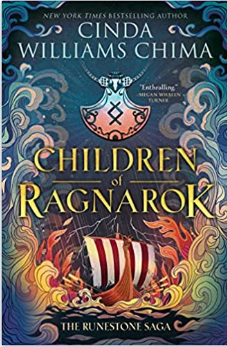 英文书名：RUNESTONE SAGA: Children of Ragnarok作    者：Cinda Williams Chima出 版 社：HarperCollins/Balzar & Bray代理公司：Lotts/ANA/Jenny Sun页    数：560页出版时间：2022年11月代理地区：中国大陆、台湾审读资料：电子稿类    型：奇幻小说版权已授：波兰内容简介：本书是《纽约时报》畅销书《七国》和《魔术师》系列作者的新作，在这本《符石传奇》系列的第一卷中，交织着惊心动魄的冒险、令人窒息的命运转折和基于北欧神话的沉浸式世界。自从诸神黄昏——诸神与混沌力量的大战以来，中土的人类王国变成了一个绝望而危险的地方，没有了魔法庇佑。16岁的埃里克·哈尔沃森（Eiric Halvorsen）则比较幸运，家庭一直很富裕。但是，他被陪审团陷害，被判定谋杀了母亲和继父，他失去了一切。同样陷入危险的还有埃里克同母异父的姐姐丽芙（Liv），她对魔法充满兴趣，因此被怀疑目的不纯。然后，一位强大的伯爵介入了：如果埃里克能带领一个小队前往传说中的巫师据点丛林神庙——这些巫师是最后一批使用巫术的人——他就会替埃里克血海深仇。蕾金·埃克伦德（Reginn Eiklund）是一名咒术诗人、音乐家和符石术士，她一生都在酒馆为她的主人阿斯格尔（Asger）表演，她无比想要摆脱这个炎魔。在一次连她自己都感到惊讶的表演之后，观众中有两个巫师向蕾金提出了一个十分诱人的提议：和他们一起回到神庙接受魔法训练，永远摆脱阿斯格尔。埃里克、丽芙和蕾金的旅程在新约顿海姆（New Jotunheim）汇合，这是一个由魔法驱动的天堂，也是神庙的所在地。他们很快意识到，在令人眼花缭乱的表面下潜藏着巨大的邪恶，过去的背叛和长期的怨恨可能会助长另一场灾难性的战争。因此他们需要掌握各种天赋和武器来阻止大战到来。令人振奋的消息，这一史诗奇幻系列第二部：《阿斯加德之祸殃》(THE BANE OF ASGARD)将于2023年秋季由HarperCollins/Balzar & Bray出版，版权已授波兰。作者简介：辛达·威廉姆斯·奇玛（Cinda Williams Chima）是纽约时报畅销作者。她从中学时代就开始写作浪漫小说，而且经常被她的老师没收。她的“传奇后嗣”（Heir）青少年奇幻系列包括：《勇士后嗣》（The Warrior Heir）（2006），《巫师后嗣》（The Wizard Heir）（2007），《龙族后嗣》（The Dragon Heir）（2008），《幻术师后嗣》（The Enchanter Heir）（2013），以及《魔法师后嗣》（The Sorcerer Heir）（2014），都由Hyperion出版社出版。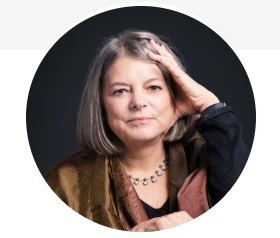 奇玛的青少年奇幻小说《七国》（Seven Realms）系列第一部是《魔王》（The Demon King）（2009），随后推出《被流放的女王》（The Exiled Queen）（2010年9月），《灰狼皇冠》（The Gray Wolf Throne）（2011）和《深红皇冠》（The Crimson Crown）（2012）。奇玛的书在科克斯书评和双月刊上都得到了星评。它们荣登独立书商选书和新一代独立图书选书，和国际阅读协会青少年选书，科克斯书评最畅销青少年书目，双月刊编辑选书，最佳奇幻小说，和前十名单。奇玛是美国2008利特奖小说奖项得主，并获得2009克利夫兰最有影响力杂志人物殊荣。《七国》世界的衍生系列《魔术师》由HarperTeen出版社出版，以七国为背景，创作了新一代人物。这一系列包括《烈焰魔术师》（Flamecaster），《暗影魔术师》（Shadowcaster），《风暴魔术师》（Stormcaster）和《致命魔术师》（Deathcaster）。她的最新系列《符石传奇》（Runestone Saga）于2022年11月首次亮相，第一部是《诸神黄昏之子》（Children of Ragnarok）。这部二部曲将北欧神话和巫术与她一贯的魔法、剑术、浪漫和残酷的政治相融合。奇玛的书在《科克斯书评》（Kirkus）和《双月刊》（VOYA）上都得到了星评。它们荣登独立书商（Booksense）选书和新一代独立图书（Indie Next）选书，和国际阅读协会青少年选书（International Reading Association Young Adult Choice），也被列为《科克斯书评》最畅销青少年书目，《双月刊》编辑选书，最佳奇幻小说，和前十名单。她和家人现居内卡罗莱纳州，并一直积极筹划着下一部小说。媒体评价：“这个雄心勃勃的原创故事借鉴了北欧神话，从头到尾都很吸引人。这部小说生动活泼，讲得很好，故事跌宕起伏。这个创新的故事……给这个类型的作品带来了新鲜感。”----《科克斯书评》（Kirkus Reviews）（星级评论）“如狂风席卷......角色生机勃勃，有血有肉。”——《出版者周刊》(Publisher’s Weekly)，星级书评谢谢您的阅读！请将回馈信息发至：孙敬安德鲁·纳伯格联合国际有限公司北京代表处北京市海淀区中关村大街甲59号中国人民大学文化大厦1705室，100872电 话：010-82504306传 真：010-82504200Email:  Jenny@nurnberg.com.cn 网 址: http://www.nurnberg.com.cn 新浪微博：http://weibo.com/nurnberg 豆瓣小站：http://site.douban.com/110577/ 微信订阅号：安德鲁书讯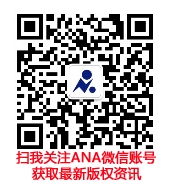 